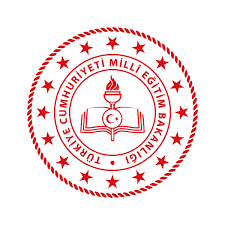 İSTANBUL İL MİLLÎ EĞİTİM MÜDÜRLÜĞÜSOSYAL ETKİNLİK BAŞVURU DEĞERLENDİRME FORMUİSTANBUL İL MİLLÎ EĞİTİM MÜDÜRLÜĞÜSOSYAL ETKİNLİK BAŞVURU DEĞERLENDİRME FORMUEtkinlik Düzenleyecek Kurum AdıEtkinlik Düzenleyecek Kurum AdıFMV ÖZEL ISPARTAKULE IŞIK LİSESİFMV ÖZEL ISPARTAKULE IŞIK LİSESİEtkinlik AdıEtkinlik AdıOnline I-MUNOnline I-MUNEtkinliğin Yapılacağı TarihEtkinliğin Yapılacağı Tarih06-09 Mayıs 202106-09 Mayıs 2021Etkinlik İzin Başvuru TarihiEtkinlik İzin Başvuru TarihiEtkinlik başvurusu ile ilgili incelenen hususların karşısına "Evet" veya "Hayır" yazılacaktır.Etkinlik ile ilgili olmayan maddelerin cevabına "---" konulacaktır.Etkinlikle ilgili incelenen hususlara verilen cevapların tümünün "Evet" olması durumunda etkinliğin yapılması değerlendirmeye alınacaktır.Etkinlik başvurusu ile ilgili incelenen hususların karşısına "Evet" veya "Hayır" yazılacaktır.Etkinlik ile ilgili olmayan maddelerin cevabına "---" konulacaktır.Etkinlikle ilgili incelenen hususlara verilen cevapların tümünün "Evet" olması durumunda etkinliğin yapılması değerlendirmeye alınacaktır.Etkinlik başvurusu ile ilgili incelenen hususların karşısına "Evet" veya "Hayır" yazılacaktır.Etkinlik ile ilgili olmayan maddelerin cevabına "---" konulacaktır.Etkinlikle ilgili incelenen hususlara verilen cevapların tümünün "Evet" olması durumunda etkinliğin yapılması değerlendirmeye alınacaktır.Etkinlik başvurusu ile ilgili incelenen hususların karşısına "Evet" veya "Hayır" yazılacaktır.Etkinlik ile ilgili olmayan maddelerin cevabına "---" konulacaktır.Etkinlikle ilgili incelenen hususlara verilen cevapların tümünün "Evet" olması durumunda etkinliğin yapılması değerlendirmeye alınacaktır.Etkinlik Başvurusu İle İlgili İncelenen HususlarEtkinlik Başvurusu İle İlgili İncelenen HususlarEtkinlik Başvurusu İle İlgili İncelenen HususlarEvet / HayırTürkiye Cumhuriyeti Anayasasına, Türk Millî Eğitiminin genel ve özel amaçlarına, uluslararası sözleşmelere, politika belgelerine, 24.3.2016 tarihli ve 6698 sayılı Kişisel Verilerin Korunması Kanunu, 20.6.2012 tarihli ve 6331 sayılı İş Sağlığı ve Güvenliği Kanunu başta olmak üzere yürürlükte olan mevzuata uygun mu?Türkiye Cumhuriyeti Anayasasına, Türk Millî Eğitiminin genel ve özel amaçlarına, uluslararası sözleşmelere, politika belgelerine, 24.3.2016 tarihli ve 6698 sayılı Kişisel Verilerin Korunması Kanunu, 20.6.2012 tarihli ve 6331 sayılı İş Sağlığı ve Güvenliği Kanunu başta olmak üzere yürürlükte olan mevzuata uygun mu?Türkiye Cumhuriyeti Anayasasına, Türk Millî Eğitiminin genel ve özel amaçlarına, uluslararası sözleşmelere, politika belgelerine, 24.3.2016 tarihli ve 6698 sayılı Kişisel Verilerin Korunması Kanunu, 20.6.2012 tarihli ve 6331 sayılı İş Sağlığı ve Güvenliği Kanunu başta olmak üzere yürürlükte olan mevzuata uygun mu?ETicari amaç güdülmeden ve / veya katılımcılardan ücret talep edilmeden düzenleniyor mu?Ticari amaç güdülmeden ve / veya katılımcılardan ücret talep edilmeden düzenleniyor mu?Ticari amaç güdülmeden ve / veya katılımcılardan ücret talep edilmeden düzenleniyor mu?EEtkinliğin planlanması, tanıtılması ve uygulanması eğitim ve öğretim aksatılmadan yapılıyor mu?Etkinliğin planlanması, tanıtılması ve uygulanması eğitim ve öğretim aksatılmadan yapılıyor mu?Etkinliğin planlanması, tanıtılması ve uygulanması eğitim ve öğretim aksatılmadan yapılıyor mu?EKatılımcıların gönüllülük esasına göre yürütüleceği belirtilmiş mi?Katılımcıların gönüllülük esasına göre yürütüleceği belirtilmiş mi?Katılımcıların gönüllülük esasına göre yürütüleceği belirtilmiş mi?EÖğrenci veya 18 yaşından küçük kursiyerlerin katılımlarında velisinin yazılı olarak izni alınmış mı?Öğrenci veya 18 yaşından küçük kursiyerlerin katılımlarında velisinin yazılı olarak izni alınmış mı?Öğrenci veya 18 yaşından küçük kursiyerlerin katılımlarında velisinin yazılı olarak izni alınmış mı?ESosyal etkinlik izninin, en fazla bir eğitim ve öğretim yılını kapsamasına uygun mu?Sosyal etkinlik izninin, en fazla bir eğitim ve öğretim yılını kapsamasına uygun mu?Sosyal etkinlik izninin, en fazla bir eğitim ve öğretim yılını kapsamasına uygun mu?EBaşvuruya eklenen her türlü materyalde öğrenci ve kursiyerlerin gelişim seviyeleri, ilgi, istek, ihtiyaç ve yetenekleri ile pedagojik esaslara uygunluğu gözetilmiş mi?Başvuruya eklenen her türlü materyalde öğrenci ve kursiyerlerin gelişim seviyeleri, ilgi, istek, ihtiyaç ve yetenekleri ile pedagojik esaslara uygunluğu gözetilmiş mi?Başvuruya eklenen her türlü materyalde öğrenci ve kursiyerlerin gelişim seviyeleri, ilgi, istek, ihtiyaç ve yetenekleri ile pedagojik esaslara uygunluğu gözetilmiş mi?EYabancı dilde olan her türlü materyal, başvuru sahibi tarafından noter tasdikli Türkçe tercümesi ile birlikte teslim edilmiş mi?Yabancı dilde olan her türlü materyal, başvuru sahibi tarafından noter tasdikli Türkçe tercümesi ile birlikte teslim edilmiş mi?Yabancı dilde olan her türlü materyal, başvuru sahibi tarafından noter tasdikli Türkçe tercümesi ile birlikte teslim edilmiş mi?--Kurum, kuruluş, firma, marka ve kişi reklamını veya tanıtımını ön plana çıkaran ifade ve ögelere yer verilmemesine uyulmuş mu?Kurum, kuruluş, firma, marka ve kişi reklamını veya tanıtımını ön plana çıkaran ifade ve ögelere yer verilmemesine uyulmuş mu?Kurum, kuruluş, firma, marka ve kişi reklamını veya tanıtımını ön plana çıkaran ifade ve ögelere yer verilmemesine uyulmuş mu?EEtkinliğin hiçbir aşamasında, katılımcıların açık rıza onayı alınmadan kişisel verilerin istenmeyeceği belirtilmiş mi?Etkinliğin hiçbir aşamasında, katılımcıların açık rıza onayı alınmadan kişisel verilerin istenmeyeceği belirtilmiş mi?Etkinliğin hiçbir aşamasında, katılımcıların açık rıza onayı alınmadan kişisel verilerin istenmeyeceği belirtilmiş mi?EBu kapsamda istenen kişisel verilerin, açık rıza onayında belirtilen hususların dışında başka amaçlarla kullanılmayacağı, üçüncü kişilere verilmeyeceği ve sosyal etkinliğin sona ermesinin ardından resen silineceği belirtilmiş mi?Bu kapsamda istenen kişisel verilerin, açık rıza onayında belirtilen hususların dışında başka amaçlarla kullanılmayacağı, üçüncü kişilere verilmeyeceği ve sosyal etkinliğin sona ermesinin ardından resen silineceği belirtilmiş mi?Bu kapsamda istenen kişisel verilerin, açık rıza onayında belirtilen hususların dışında başka amaçlarla kullanılmayacağı, üçüncü kişilere verilmeyeceği ve sosyal etkinliğin sona ermesinin ardından resen silineceği belirtilmiş mi?EEngelli bireylerin etkinliğe katılımını teşvik edici, kolaylaştırıcı ve etkinlikten azami şekilde faydalanmalarını sağlayıcı tüm tedbirler, başvuru evrakları arasında yer alıyor mu?Engelli bireylerin etkinliğe katılımını teşvik edici, kolaylaştırıcı ve etkinlikten azami şekilde faydalanmalarını sağlayıcı tüm tedbirler, başvuru evrakları arasında yer alıyor mu?Engelli bireylerin etkinliğe katılımını teşvik edici, kolaylaştırıcı ve etkinlikten azami şekilde faydalanmalarını sağlayıcı tüm tedbirler, başvuru evrakları arasında yer alıyor mu?EEtkinliğin yapılmasının planlandığı tarihten en az 45 gün önce http://ayse.meb.gov.tr internet adresi üzerinden ön başvuru yapılmış mı?Etkinliğin yapılmasının planlandığı tarihten en az 45 gün önce http://ayse.meb.gov.tr internet adresi üzerinden ön başvuru yapılmış mı?Etkinliğin yapılmasının planlandığı tarihten en az 45 gün önce http://ayse.meb.gov.tr internet adresi üzerinden ön başvuru yapılmış mı?EÖn başvuruda sosyal etkinliğin bilimsel, kültürel, sanatsal, sportif, toplum hizmeti ve sosyal sorumluluk çalışmaları ve bu alanların alt kategorilerinden hangisine yönelik olduğu belirtilmiş mi?Ön başvuruda sosyal etkinliğin bilimsel, kültürel, sanatsal, sportif, toplum hizmeti ve sosyal sorumluluk çalışmaları ve bu alanların alt kategorilerinden hangisine yönelik olduğu belirtilmiş mi?Ön başvuruda sosyal etkinliğin bilimsel, kültürel, sanatsal, sportif, toplum hizmeti ve sosyal sorumluluk çalışmaları ve bu alanların alt kategorilerinden hangisine yönelik olduğu belirtilmiş mi?ESistem tarafından oluşturulan ön başvuru belgesinin imzalı hali diğer bütün materyal ile birlikte teslim edilmiş mi?Sistem tarafından oluşturulan ön başvuru belgesinin imzalı hali diğer bütün materyal ile birlikte teslim edilmiş mi?Sistem tarafından oluşturulan ön başvuru belgesinin imzalı hali diğer bütün materyal ile birlikte teslim edilmiş mi?EÖn başvuru belgesinde beyan edilen hususlarla, teslim edilen materyal arasında farklılık bulunmamasına uyulmuş mu?Ön başvuru belgesinde beyan edilen hususlarla, teslim edilen materyal arasında farklılık bulunmamasına uyulmuş mu?Ön başvuru belgesinde beyan edilen hususlarla, teslim edilen materyal arasında farklılık bulunmamasına uyulmuş mu?EYarışma veya müsabaka içeren izin başvurusunda; yarışma takvimini, değerlendirme komisyonunu, değerlendirme kriterlerini içeren ve öğrencilere / kursiyerlere verilecek ödüller gibi diğer bilgileri açık ve anlaşılabilir şekilde ifade eden yarışma / müsabaka protokol / sözleşme / şartnamesi var mı?Yarışma veya müsabaka içeren izin başvurusunda; yarışma takvimini, değerlendirme komisyonunu, değerlendirme kriterlerini içeren ve öğrencilere / kursiyerlere verilecek ödüller gibi diğer bilgileri açık ve anlaşılabilir şekilde ifade eden yarışma / müsabaka protokol / sözleşme / şartnamesi var mı?Yarışma veya müsabaka içeren izin başvurusunda; yarışma takvimini, değerlendirme komisyonunu, değerlendirme kriterlerini içeren ve öğrencilere / kursiyerlere verilecek ödüller gibi diğer bilgileri açık ve anlaşılabilir şekilde ifade eden yarışma / müsabaka protokol / sözleşme / şartnamesi var mı?--Etkinlikte görev alacak kişilerden kamu kurum ve kuruluşları ile yükseköğretim kurumlarında çalışanların görev yeri belgeleri, örgün eğitim kurumlarında öğrenim gören öğrencilerin öğrenci belgeleri veya onaylı öğrenci listesi, bunlar haricindekilerin ise fotoğraflı öz geçmişleri ve adli sicil belgeleri ile yapılacak etkinliğin gerektirdiği diploma, sertifika ve diğer evraklar yer alıyor mu?Etkinlikte görev alacak kişilerden kamu kurum ve kuruluşları ile yükseköğretim kurumlarında çalışanların görev yeri belgeleri, örgün eğitim kurumlarında öğrenim gören öğrencilerin öğrenci belgeleri veya onaylı öğrenci listesi, bunlar haricindekilerin ise fotoğraflı öz geçmişleri ve adli sicil belgeleri ile yapılacak etkinliğin gerektirdiği diploma, sertifika ve diğer evraklar yer alıyor mu?Etkinlikte görev alacak kişilerden kamu kurum ve kuruluşları ile yükseköğretim kurumlarında çalışanların görev yeri belgeleri, örgün eğitim kurumlarında öğrenim gören öğrencilerin öğrenci belgeleri veya onaylı öğrenci listesi, bunlar haricindekilerin ise fotoğraflı öz geçmişleri ve adli sicil belgeleri ile yapılacak etkinliğin gerektirdiği diploma, sertifika ve diğer evraklar yer alıyor mu?--Etkinlikte yabancı uyruklu kişilerin görev alması durumunda; bu kişilere ait, yukarıda istenilen belgelerin apostil tasdikli veya yeminli tercüme bürolarınca tercüme edilip noter tarafından onaylanmış hâli teslim edilmiş mi?Etkinlikte yabancı uyruklu kişilerin görev alması durumunda; bu kişilere ait, yukarıda istenilen belgelerin apostil tasdikli veya yeminli tercüme bürolarınca tercüme edilip noter tarafından onaylanmış hâli teslim edilmiş mi?Etkinlikte yabancı uyruklu kişilerin görev alması durumunda; bu kişilere ait, yukarıda istenilen belgelerin apostil tasdikli veya yeminli tercüme bürolarınca tercüme edilip noter tarafından onaylanmış hâli teslim edilmiş mi?--Etkinliğin bütçesi, bütçe kaynakları, ayrıntılı faaliyet planı, faaliyet takvimi ile varsa etkinliğe ait internet sayfası ve sosyal medya hesaplarının bilgileri yer alıyor mu?Etkinliğin bütçesi, bütçe kaynakları, ayrıntılı faaliyet planı, faaliyet takvimi ile varsa etkinliğe ait internet sayfası ve sosyal medya hesaplarının bilgileri yer alıyor mu?Etkinliğin bütçesi, bütçe kaynakları, ayrıntılı faaliyet planı, faaliyet takvimi ile varsa etkinliğe ait internet sayfası ve sosyal medya hesaplarının bilgileri yer alıyor mu?Eİnternet sayfasında ve / veya sosyal medya hesaplarında yer alan etkinliğe dair bilgilerle teslim edilen materyal arasında uyum var mı?İnternet sayfasında ve / veya sosyal medya hesaplarında yer alan etkinliğe dair bilgilerle teslim edilen materyal arasında uyum var mı?İnternet sayfasında ve / veya sosyal medya hesaplarında yer alan etkinliğe dair bilgilerle teslim edilen materyal arasında uyum var mı?EBaşvuru yapan kurum veya kuruluşun sponsoru varsa, sponsorluk anlaşmasının aslı veya noterden onaylı örneği var mı?Başvuru yapan kurum veya kuruluşun sponsoru varsa, sponsorluk anlaşmasının aslı veya noterden onaylı örneği var mı?Başvuru yapan kurum veya kuruluşun sponsoru varsa, sponsorluk anlaşmasının aslı veya noterden onaylı örneği var mı?--Sosyal etkinlikler sonucu ortaya çıkan eserlerin telif hakkının eser sahibine ait olduğu, izni olmaksızın basılmayacağı, yayımlanmayacağı, paylaşılmayacağı ve sergilenmeyeceği, telif hakları ile ilgili tüm işlemlerin 5.12.1951 tarihli ve 5846 sayılı Fikir ve Sanat Eserleri Kanunu ile 22.12.2016 tarihli ve 6769 sayılı Sınai Mülkiyet Kanununa uygun olarak yürütüleceği protokol / sözleşme / şartnamesinde belirtilmiş mi?Sosyal etkinlikler sonucu ortaya çıkan eserlerin telif hakkının eser sahibine ait olduğu, izni olmaksızın basılmayacağı, yayımlanmayacağı, paylaşılmayacağı ve sergilenmeyeceği, telif hakları ile ilgili tüm işlemlerin 5.12.1951 tarihli ve 5846 sayılı Fikir ve Sanat Eserleri Kanunu ile 22.12.2016 tarihli ve 6769 sayılı Sınai Mülkiyet Kanununa uygun olarak yürütüleceği protokol / sözleşme / şartnamesinde belirtilmiş mi?Sosyal etkinlikler sonucu ortaya çıkan eserlerin telif hakkının eser sahibine ait olduğu, izni olmaksızın basılmayacağı, yayımlanmayacağı, paylaşılmayacağı ve sergilenmeyeceği, telif hakları ile ilgili tüm işlemlerin 5.12.1951 tarihli ve 5846 sayılı Fikir ve Sanat Eserleri Kanunu ile 22.12.2016 tarihli ve 6769 sayılı Sınai Mülkiyet Kanununa uygun olarak yürütüleceği protokol / sözleşme / şartnamesinde belirtilmiş mi?--Ancak, gerekli durumlarda sosyal etkinlik izni veren birim veya etkinliği düzenleyen kişi / kurum / kuruluşun bu eserleri muvafakat alarak kullanma hakkına sahip olduğu protokol / sözleşme / şartnamesinde belirtilmiş mi?Ancak, gerekli durumlarda sosyal etkinlik izni veren birim veya etkinliği düzenleyen kişi / kurum / kuruluşun bu eserleri muvafakat alarak kullanma hakkına sahip olduğu protokol / sözleşme / şartnamesinde belirtilmiş mi?Ancak, gerekli durumlarda sosyal etkinlik izni veren birim veya etkinliği düzenleyen kişi / kurum / kuruluşun bu eserleri muvafakat alarak kullanma hakkına sahip olduğu protokol / sözleşme / şartnamesinde belirtilmiş mi?--26.02.202126.02.202126.02.2021Mehmet KONURMehmet ORANTaner BALKAYA Şube MüdürüŞefVHKİ / Memur